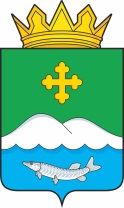 Дума Белозерского муниципального округаКурганской областиРЕШЕНИЕот 25 ноября 2022 года № 262с. БелозерскоеОб утверждении отчета об исполнении бюджетаРычковского сельсовета за 6 месяцев 2022 годаЗаслушав отчет об исполнении бюджета Рычковского сельсовета за 6 месяцев 2022 года, Дума Белозерского муниципального округаРЕШИЛА:1. Утвердить отчет об исполнении бюджета Рычковского сельсовета за 6 месяцев 2022 года по доходам в сумме 3062,7 тыс. руб. и расходам в сумме 3041,5 тыс. руб. Превышение доходов над расходами (профицит бюджета) Рычковского сельсовета 21,2 тыс.руб.2. Утвердить источники внутреннего финансирования дефицита бюджета Рычковского сельсовета за 6 месяцев 2022 года согласно приложению 1 к настоящему решению.3. Утвердить распределение бюджетных ассигнований по разделам, подразделам классификации расходов бюджета Рычковского сельсовета на2022 год согласно приложению 2 к настоящему решению.4. Утвердить ведомственную структуру расходов бюджета Рычковского сельсовета на 2022 год согласно приложению 3 к настоящему решению.5. Утвердить программу муниципальных внутренних заимствований Рычковского на 2022 год согласно приложению 4 к настоящему решению.6. Разместить настоящее решение на официальном сайте Администрации Белозерского муниципального округа в информационно-коммуникационной сети Интернет.Председатель ДумыБелозерского муниципального округа                                                              П.А. МакаровГлаваБелозерского муниципального округа                                                              А.В. ЗавьяловПриложение 1к решению Думы Белозерского муниципального округаот 25 ноября 2022 года № 262 «Об утверждении отчета об исполнении бюджета Рычковского сельсовета за 6 месяцев 2022 года»Источники внутреннего финансирования дефицита бюджета Рычковского сельсовета за 2022 год(тыс. руб.)Приложение 2к решению Думы Белозерского муниципального округа от 25 ноября 2022 года № 262«Об утверждении отчета об исполнении бюджета Рычковского сельсовета за 6 месяцев 2022 года»Распределение бюджетных ассигнований по разделам и подразделам классификации расходов бюджета Рычковского сельсовета на 2022 год.(тыс. руб.)Ведомственная структура расходов бюджета Рычковского сельсоветана 2022 годПриложение 4к решению Думы Белозерского муниципального округа от 25 ноября 2022 года № 262«Об утверждении отчета об исполнении бюджета Рычковского сельсовета за 6 месяцев 2022 года»Программа муниципальных внутренних заимствований Рычковского сельсовета на 2022 год(тыс. руб.)Код бюджетной классификации РФВиды государственных заимствованийПлан на годИсполнение% исполнения за годИсточники внутреннего финансирования дефицита бюджета21,2из них:01050000000000000Изменение остатков средств на счетах по учету средств бюджета21,2001050201100000510Увеличение прочих остатков денежных средств бюджетов сельских поселений-5341.1-3062,757,301050201100000610Уменьшение прочих остатков денежных средств бюджетов сельских поселений5341,13041,556,9Всего источников финансирования дефицита бюджета0,021,20Наименование РзПРплан на годисполнение за год% исполненияОБЩЕГОСУДАРСТВЕННЫЕ ВОПРОСЫ012624,51469,256,0Функционирование высшего должностного лица субъекта Российской Федерации и муниципального образования0102374,0242,264,8Функционирование Правительства Российской Федерации, высших исполнительных органов государственной власти субъектов Российской Федерации, местных администраций01041273,5764,560,0Другие общегосударственные вопросы0113977,0462,547,3НАЦИОНАЛЬНАЯ ОБОРОНА02138,065,047,1Мобилизационная и вневойсковая подготовка0203138,065,047,1НАЦИОНАЛЬНАЯ БЕЗОПАСНОСТЬ И ПРАВООХРАНИТЕЛЬНАЯ ДЕЯТЕЛЬНОСТЬ031168,0643,555,1Обеспечение пожарной безопасности03101168,0643,555,1НАЦИОНАЛЬНАЯ ЭКОНОМИКА04764,5308,540,3Общеэкономические вопросы040141,50,00,0Дорожное хозяйство (дорожные фонды)0409723,0308,542,7ЖИЛИЩНО - КОММУНАЛЬНОЕ ХОЗЯЙСТВО0550,045,591,0Благоустройство050350,045,591,0ОБРАЗОВАНИЕ07326,0324,899,6Дошкольное образование0701326,0324,899,6КУЛЬТУРА, КИНЕМАТОГРАФИЯ08250,0175,170,0Другие вопросы в области культуры, кинематографии 0804250,0175,170,0СОЦИАЛЬНАЯ ПОЛИТИКА1020,010,050,0Социальное обеспечение100320,010,050,0ИТОГО РАСХОДОВ5341,13041,556,9Приложение 3к решению Думы Белозерского муниципального округа от 25 ноября 2022 года № 262«Об утверждении отчета об исполнении бюджета Рычковского сельсовета за 6 месяцев 2022 года»Наименование РаспРаздел,подразделЦСВРПлан 2022 годаИсполнение% исполненияАдминистрация Рычковского сельсовета0995341,13041,556,9ОБЩЕГОСУДАРСТВЕННЫЕ ВОПРОСЫ09901002624,51469,256,0Функционирование высшего должностного лица субъекта Российской Федерации и муниципального образования09901022624,51469,256,0Непрограммное направление деятельности органов власти местного самоуправления099010271000000002624,51469,256,0Обеспечение функционирования Главы муниципального образования099010271100000002624,51469,256,0Глава муниципального образования099010271100830102624,51469,256,0 Расходы на выплату персоналу в целях обеспечения выполнения функций государственными (муниципальными) органами, казенными учреждениями, органами управления государственными внебюджетными фондами099010271100830101002624,51469,256,0Функционирование Правительства Российской Федерации, высших исполнительных органов государственной власти субъектов Российской Федерации, местных администраций09901041273,5764,560,0Непрограммное направление деятельности органов власти местного самоуправления099010471000000001273,5764,560,0Обеспечение деятельности местной администрации099010471300000001273,5764,560,0Центральный аппарат099010471300830401273,5764,560,0Расходы на выплату персоналу в целях обеспечения выполнения функций государственными (муниципальными) органами, казенными учреждениями, органами управления государственными внебюджетными фондами099010471300830401001042,0537,119,0Закупка товаров, работ и услуг для государственных (муниципальных) нужд09901047130083040200228,5227,499,5Иные бюджетные ассигнования099010471300830408003,0Исполнение государственных полномочий по созданию административных комиссий09901137140000000977,0462,547,3Закупка товаров, работ и услуг для государственных (муниципальных) нужд099011371400160102000,0190,019100,0Содержание муниципального имущества09901137140083270977,0462,547,3Расходы на выплату персоналу в целях обеспечения выполнения функций государственными (муниципальными) органами, казенными учреждениями, органами управления государственными внебюджетными фондами09901137140083270100977,0462,547,3Национальная оборона099020013865,047,1Мобилизационная и войсковая подготовка099020313865,047,1Непрограммные направления деятельности органов власти местного самоуправления0990203710000000013865,047,1Иные непрограммные мероприятия0990203714000000013865,047,1Осуществление первичного воинского учета на территориях, где отсутствуют военные комиссариаты0990203714005118013865,047,1Расходы на выплату персоналу в целях обеспечения выполнения функций государственными (муниципальными) органами, казенными учреждениями, органами управления государственными внебюджетными фондами0990203714005118010011963,153,0Закупка товаров, работ и услуг для государственных (муниципальных) нужд0990203714005118020019,01,910,0Национальная безопасность и правоохранительная деятельность09903001168,0643,553,1Обеспечение пожарной безопасности09903101168,0643,553,1Муниципальная программа «Пожарная безопасность Рычковского сельсовета на 2020 - 2022 годы»099031001000000001168,0643,553,1 Мероприятия в области безопасности населенных пунктов099031001001000001168,0643,553,1Обеспечение деятельности муниципальных пожарных постов099031001001830901168,0643,553,1Расходы на выплату персоналу в целях обеспечения выполнения функций государственными (муниципальными) органами, казенными учреждениями, органами управления государственными внебюджетными фондами099031001001830901001042,0568,154,5Закупка товаров, работ и услуг для государственных (муниципальных) нужд09903100100183090200114,066,758,5Иные бюджетные ассигнования0990310010018309080012,08,772,5Национальная экономика0990400764,5308,540,3Реализация дополнительных мероприятий, направленных на снижение напряженности на рынке труда099040171400LП02041,50,00,0Расходы на выплату персоналу в целях обеспечения выполнения функций государственными (муниципальными) органами, казенными учреждениями, органами управления государственными внебюджетными фондами099040171400LП02010041,50,00,0Дорожное хозяйство (дорожные фонды)0990409723,0308,542,7Непрограммное направление деятельности органов власти местного самоуправления09904097100000000723,0308,542,7Иные непрограммные мероприятия09904097140000000723,0308,542,7Осуществление мероприятий в сфере дорожной деятельности09904097140083110723,0308,542,7Закупка товаров, работ и услуг для государственных (муниципальных) нужд09904097140083110200713,0308,543,3Иные бюджетные ассигнования0990409714008311080010,00,00,0Жилищно-коммунальное хозяйство099050050,045,591,0Благоустройство099050350,045,591,0Муниципальная программа «Благоустройство территории Рычковского сельсовета на 2020 - 2022 годы»0990503070000000050,045,591,0 Благоустройство0990503070010000050,045,591,0Прочие мероприятия по благоустройству0990503070018318050,045,591,0Закупка товаров, работ и услуг для государственных (муниципальных) нужд0990503070018318020050,045,591,0ОБРАЗОВАНИЕ0990700326,0324,899,6Дошкольное образование0990701326,0324,899,6Непрограммное направление деятельности органов власти местного самоуправления09907017100000000326,0324,899,6Иные непрограммные мероприятия09907017140000000326,0324,899,6Обеспечение деятельности дошкольных учреждений09907017140083210326,0324,899,6Закупка товаров, работ и услуг для государственных (муниципальных) нужд09907017140083210200326,0324,899,6КУЛЬТУРА, КИНЕМАТОГРАФИЯ0990800250,0175,170,0Другие вопросы в области культуры, кинематографии0990804250,0175,170,0Обеспечение деятельности хозяйственной группы09908040900183250250,0175,170,0Расходы на выплату персоналу в целях обеспечения выполнения функций государственными (муниципальными) органами, казенными учреждениями, органами управления государственными внебюджетными фондами09908040900183250100250,0175,170,0СОЦИАЛЬНАЯ ПОЛИТИКА09910032010,050,0Социальное обеспечение населения09910032010,050,0Непрограммное направление деятельности органов власти местного самоуправления099100371000000002010,050,0Иные непрограммные направления099100371400000002010,050,0Меры социальной поддержки лиц, проживающих и работающих в сельской местности и в рабочих поселках (поселках городского типа)099100371400109702010,050,0Социальное обеспечение и иные выплаты населению099100371400109703002010,050,0Итого5341,13041,556,9№ п/пВид долговых обязательствСуммав том числе средства, направляемые на финансирование дефицита бюджета Рычковского сельсовета1.Договоры и соглашения о получении Рычковским сельсоветом бюджетных кредитов от бюджетов других уровней бюджетной системы Курганской области00     в том числе:ПривлечениеПогашение2.Кредитные соглашения и договоры, заключаемые Рычковским сельсоветом с кредитными организациями00     в том числе:ПривлечениеПогашение3.Предоставление государственных гарантий004.Исполнение государственных гарантий00Всего:00